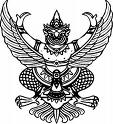 ประกาศองค์การบริหารส่วนตำบลเขากระปุกเรื่อง  รับแบบคำขอลงทะเบียนรับเงินเบี้ยความพิการ ประจำปีงบประมาณ พ.ศ. ๒๕๖๑ เพิ่มเติมตามที่กระทรวงมหาดไทยได้ประกาศใช้ระเบียบกระทรวงมหาดไทยว่าด้วยหลักเกณฑ์ การจ่ายเงินเบี้ยความพิการให้คนพิการขององค์กรปกครองส่วนท้องถิ่น (ฉบับที่ ๒) พ.ศ. ๒๕๕๙ซึ่งตามนัย ข้อ ๗ ให้คนพิการที่ได้จดทะเบียนคนพิการตามกฎหมายว่าด้วยการส่งเสริมคุณภาพชีวิตคนพิการลงทะเบียนและยื่นคำขอรับเงินเบี้ยความพิการด้วยตนเองต่อองค์กรปกครองส่วนท้องถิ่นที่ตนมีภูมิลำเนา ณ ที่ทำการองค์กรปกครองส่วนท้องถิ่น หรือสถานที่ที่องค์กรปกครองส่วนท้องถิ่นกำหนดและมีสิทธิรับเบี้ยความพิการในเดือนถัดไปนั้นเพื่อให้การดำเนินการดังกล่าวเป็นไปด้วยความถูกต้อง เรียบร้อย องค์การบริหารส่วนตำบลเขากระปุก จึงขอประกาศให้ผู้พิการที่มีคุณสมบัติตามหลักเกณฑ์ต่อไปนี้ และมีความประสงค์จะขอรับเงินเบี้ยความพิการติดต่อยื่นแบบคำขอลงทะเบียนรับเงินเบี้ยความพิการ ประจำปีงบประมาณ พ.ศ. ๒๕๖๑ เพิ่มเติม ณ ที่ทำการองค์การบริหารส่วนตำบลเขากระปุก ในวันและเวลาราชการ โดยคุณสมบัติของผู้มีสิทธิได้รับเงินเบี้ยความพิการต้องเป็นผู้มีคุณสมบัติและไม่มีลักษณะต้องห้าม ดังต่อไปนี้	(๑) มีสัญชาติไทย     (๒) มีภูมิลำเนาอยู่ในเขตองค์กรปกครองส่วนท้องถิ่นตามทะเบียนบ้าน     (๓) มีบัตรประจำตัวคนพิการตามกฎหมายว่าด้วยการส่งเสริมคุณภาพชีวิตคนพิการ     (๔) ไม่เป็นบุคคลซึ่งอยู่ในความอุปการะของสถานสงเคราะห์ของรัฐกรณีผู้พิการมีความจำเป็นที่ไม่สามารถมาลงทะเบียนด้วยตนเองได้ ผู้พิการอาจมอบอำนาจเป็นลายลักษณ์อักษรให้ผู้อื่นเป็นผู้ยื่นคำขอแทนพร้อมหลักฐานลงลายมือชื่อรับรองความถูกต้องดังต่อไปนี้(๑)  บัตรประจำตัวคนพิการตามกฎหมาย กฎหมายว่าด้วยการส่งเสริมคุณภาพชีวิตคนพิการ(๒)  บัตรประชาชน พร้อมสำเนาเอกสาร(๓)  ทะเบียนบ้านพร้อมสำเนาเอกสาร(๔)  สำเนาสมุดบัญชีเงินฝากธนาคาร (ของธนาคาร ธกส. ได้ทุกสาขา) ประเภทออมทรัพย์		จึงประกาศมาเพื่อทราบโดยทั่วกัน  			ประกาศ  ณ  วันที่ ๑๒ เดือน ตุลาคม พ.ศ. ๒๕๖๐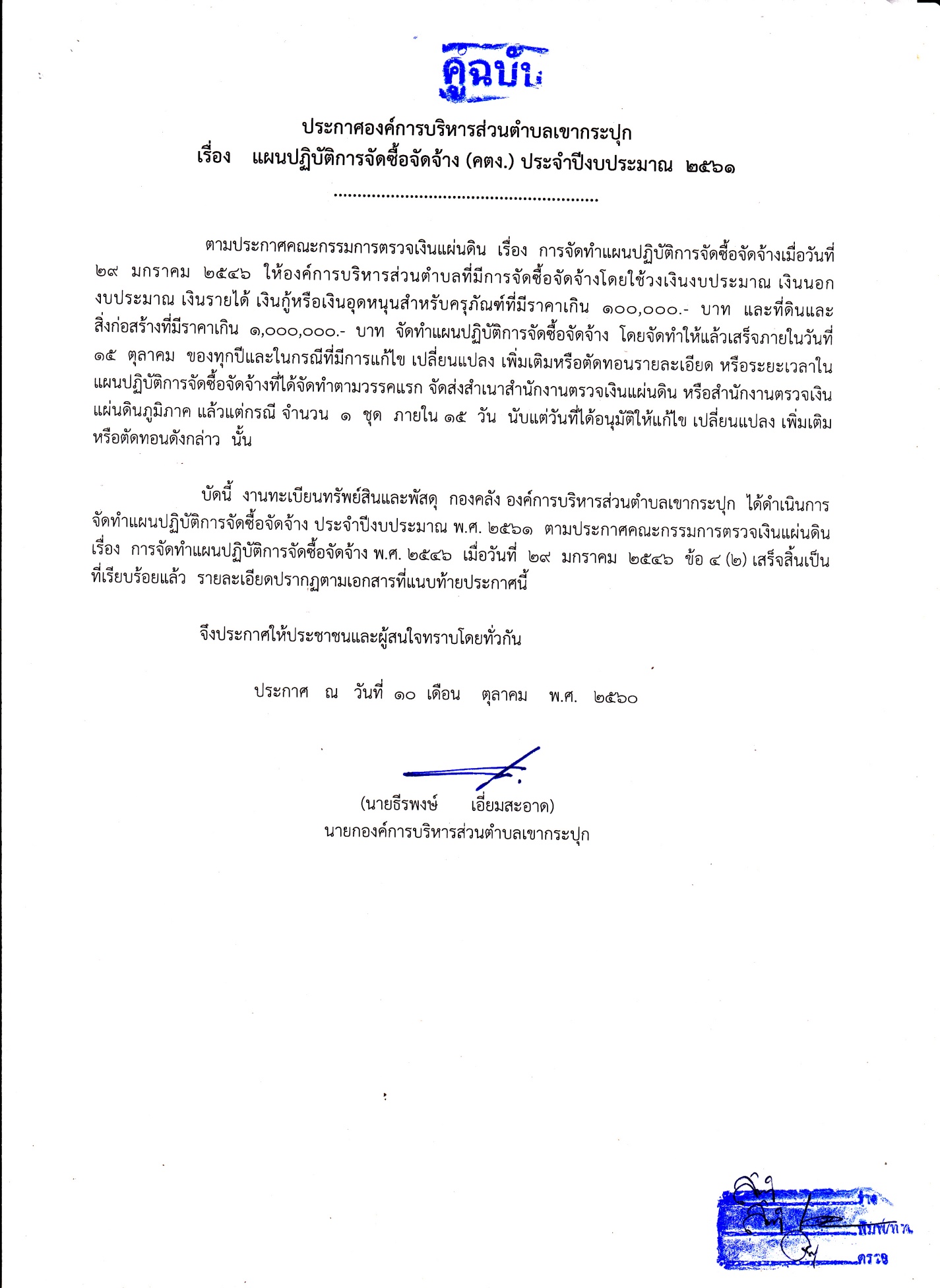 (นายธีรพงษ์  เอี่ยมสะอาด)นายกองค์การบริหารส่วนตำบลเขากระปุก